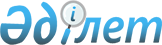 Пайдаланылмайтын ауыл шаруашылығы мақсатындағы жерлерге жер салығының базалық мөлшерлемелерін және бірыңғай жер салығының мөлшерлемелерін жоғарылату туралы
					
			Күшін жойған
			
			
		
					Қостанай облысы Науырзым ауданы мәслихатының 2016 жылғы 16 мамырдағы № 23 шешімі. Қостанай облысының Әділет департаментінде 2016 жылғы 18 мамырда № 6380 болып тіркелді. Күші жойылды - Қостанай облысы Науырзым ауданы мәслихатының 2018 жылғы 7 ақпандағы № 162 шешімімен
      Ескерту. Күші жойылды - Қостанай облысы Науырзым ауданы мәслихатының 07.02.2018 № 162 шешімімен (алғашқы ресми жарияланған күнінен кейін күнтізбелік он күн өткен соң қолданысқа енгізіледі).
      2008 жылғы 10 желтоқсандағы "Салық және бюджетке төленетін басқа да міндетті төлемдер туралы" (Салық кодексі) Қазақстан Республикасы Кодексі, 386-бабының 5-тармағына, 444-бабының 1-тармағына сәйкес Науырзым аудандық мәслихаты ШЕШІМ ҚАБЫЛДАДЫ:
      1. Қазақстан Республикасының жер заңнамасына сәйкес пайдаланылмайтын ауыл шаруашылығы мақсатындағы жерлерге жер салығының базалық мөлшерлемелері және бірыңғай жер салығының мөлшерлемелері он есеге жоғарылатылсын.
      2. Осы шешім алғашқы ресми жарияланған күнінен кейін күнтізбелік он күн өткен соң қолданысқа енгізіледі.
      "Науырзым ауданының жер
      қатынастары бөлімі" мемлекеттік
      мекемесінің басшысы
      _______________ М. Мурзабеков
      2016 жылғы "16" мамыр
					© 2012. Қазақстан Республикасы Әділет министрлігінің «Қазақстан Республикасының Заңнама және құқықтық ақпарат институты» ШЖҚ РМК
				
      Сессия төрайымы

      аудандық мәслихаттың хатшысы

Г. Әбенова
